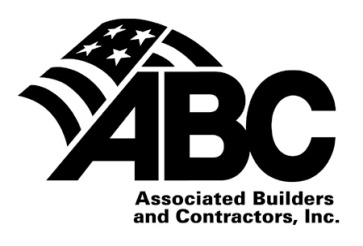 2021 Ohio Valley ABC Excellence in Construction AwardsProject Entry Requirements and FormsOhio Valley Associated Builders and Contractors invites your organization to enter its best projects in the 2021 ABC Awards Excellence in Construction competition.You know that you’ve done some great things in 2019-20 – Submit an entry and come to the celebration on May 6, 2021!ContentsProgram OverviewEntry RequirementsOverview of Award CategoriesAwards for General Contracting / Construction Management Awards for Specialty ContractingJudging CriteriaProject Information Form Project Award Category FormProject Safety FormProject Entry Qualifications, Rights and AgreementProgram OverviewYour company has the opportunity to compete for recognition in the construction industry’s premier annual awards program – the Ohio Valley ABC Awards Excellence in Construction (EIC) Gala – recognizing the outstanding merit shop projects of the year. Use this application and the included forms to enter your company’s best project(s). All project and craft professional entries will be recognized at the May 6th 2021 awards celebration. The ABC Awards Gala will feature a multi-media presentation highlighting the Eagle and Pyramid winners, and an elegant printed program highlighting each submitted project and craft professional. Entry RequirementsEach entry must follow the entry requirements outlined in this award application. You may email questions to John Morris - john@ovabc.org Project Safety RequirementNo project that involves prime, multi-prime or sub-trade contractors that has a safety-related fatality is eligible to be considered for an award.  Completion of Project RequirementTo be eligible for award consideration, the project must be completed by December 31, 2020.Project Entry Steps1. Intent to Submit – Each company intending to enter a project must send an “intent to submit” email tojohn@ovabc.org by end of day, February 5, 2021.  A return email acknowledging receipt will be sent.   Intent to submit does not obligate any project to complete the full application but assists in planning for the event.   2.	Project Binder with Application Forms – All complete project applications (project binders) including forms must be delivered to OVABC at 33 Greenwood Lane, Springboro, OH 45066 no later than April 2, 2021.  Only one copy of the binder is required. Note that the binders become the property of OVABC and may not be returned. Electronic submission of documents is acceptable in lieu of binder; but documents should be submitted in downloadable form, not simply pdf and email. ABC must have capability to download photos. 3.	Project Entry Fee – Each project entry must be submitted with a $395 check made payable to Ohio Valley ABC.  If you are submitting multiple projects, you may combine the fees into one check if the entries are being sent to OVABC in the same package.Entry DeadlinesAbsolutely no extensions can be made to the indicated deadlines.Mailing AddressOhio Valley ABCAttn: 2021 ABC Awards Excellence in Construction33 Greenwood Lane, Springboro, OH  45066More InformationSpecific questions may be directed to OVABC office by sending an email John Morris - john@ovabc.org Overview of Award CategoriesProject Awards may be presented in any of 48 categories.  Multiple projects may be recognized in the same category.  We have modeled these categories after our ABC National Excellence in Construction awards.Excellence Eagle AwardSubmitted projects hope to win our most prestigious award, the ABC Eagle. Award winners will receive a specially designed eagle sculpture to signify construction’s highest honor.Merit Pyramid / Honorable Mention AwardConstruction Projects which do not win an Eagle may be chosen with an award of Merit and receive an ABC Pyramid Award or an award for Honorable Mention.Craft Professional of the YearAll nominees for Craft Professional of the Year will receive a plaque recognizing their significant contribution toward a project. Any number of finalists may be invited to the event; one individual will be recognized as Craft Professional of the Year.  Woman of the Year in ConstructionWomen play a significant role in the construction industry yet their contributions often go unnoticed.  A celebration of women in the industry will lead to more women looking to construction for their career.  If you know of a woman to nominate, to be considered for this award, please complete the separate Woman of the Year nomination form. Any number of finalists may be invited to the event, one individual will be recognized as Woman of the Year in Construction.OVABC Members working with Members AwardSpecial recognition may be given to select Eagle Award winners for projects that identify significant numbers of ABC members involved in a project.  Once a project is selected as an Eagle Award winner by the judges, it is then considered for the members working with members Award.Community Outreach AwardOVABC members frequently participate in community events, giving both time and treasure for causes they believe in.  Awards may be presented in Special recognition of those companies that give back to their community.   To be considered for this award, please complete the separate Community Outreach Award nomination form.  Awards for General Contracting / Construction ManagementThere are many project award categories for companies that perform general contracting or construction management services.  Please review the categories below to determine eligible projects. Mega-ProjectsAll projects regardless of type.More than $100 millionCommercialOffice buildings, banks, retail facilities, hotels, and mixed use.Less than $5 million$5 to $10 million$10 to $25 million$25 to $100 millionCommunity / Public Service Projects that enhance the community, using resources partially or fully donated by the contractor.All contract amounts up to $100 millionFederal Government / MilitaryAll projects owned by the Federal Government.Less than $10 million$10 to $100 millionHealthcareHospitals, assisted living, nursing homes, and other licensed medical facilities.Less than $10 million$10 to $25 million$25 to $100 millionHistorical Restoration/RenovationRestoration of buildings registered as historical, or eligible to be registered as historical.Less than $25 million$25 to $100 millionIndustrialManufacturing plants and facilities, refineries and similar types of construction.Less than $5 million$5 to $15 million$15 to $25 million$25 to $100 millionInfrastructure: HeavyStreets, highways, parks, dams, and bridges.All contract amounts up to $100 millionInstitutionalSchools, churches, local government structures and similar types of construction.Less than $5 million$5 to $10 million $10 to $25 million$25 to $100 millionPre-Engineered BuildingInstitutional, shopping centers, banks and manufacturing plants.All contract amounts up to $100 millionPublic Works / EnvironmentalWater treatment plants and sewage treatment plants.All contract amounts up to $100 millionRenovationRenovation or restoration of non-historical, existing buildings.Less than $4 million$4 to $10 million$10 to $100 millionResidentialResidential, including independent living retirement communities; all contract amounts up to $100 million.Single-family projectsMulti-family projects and condominiumsOther ConstructionExamples include theme parks, zoos, skate parks, water parks and other unique types of projects.Awards for Specialty or Sub - ContractingThere are 17 project award categories for companies that perform specialty contracting and/or do not act as the general contractor or construction manager. Community / Public Service Projects that enhance the community, using resources partially or fully donated by the contractor.All contract amountsElectrical All projects.More than $10 millionElectrical: CommercialSchools, hospitals, outdoor lighting, institutional, shopping centers. Less than $2 million$2 to $10 millionElectrical: IndustrialManufacturing plants, processing plants, instrumentation and testing facilities involving motor control.Less than $2 million$2 to $10 millionMechanical All projects.More than $10 millionMechanical: CommercialSchools, hospitals, institutional, and shopping centers.Less than $2 million$2 to 10 millionMechanical: IndustrialManufacturing plants, processing plants and pneumatic controls.Less than $10 millionExteriorsAll contract amounts.Masonry, precast or stoneAll other exterior finishesInteriorsAcoustical, drywall, millwork or plasterAll other interior finishesSitework / Landscape / HardscapeInterior/exterior, landscaping and parking lots.All contract amountsOther Specialty ConstructionConstruction not specifically referred to in the above categories.Less than $1 millionMore than $1 millionJudging CriteriaPlease read each section carefully.The panel of judges represents a cross section of construction industry experts, including owners, architects, engineers and other industry leaders. The competition is comparative, using a point system to assist in the comparisons. A project entry can earn a total possible score of 100 points. The different evaluative sections and their point values are listed below. Answers to questions should be clear and succinct as directed; the quality of an entry’s presentation will have a great impact on its opportunity to win.Overall Presentation and Conformance to Entry Requirements(5 points)Entry must be clearly labeled via a cover page or on the spine of a binder: company name, project name and entry category.  Use tabs labeled for each of the (9) sections. Project information form/short description will be in front of Tab 1.Include printed and digital copies of photos as well as any video or media coverage from the project.There is no need for a table of contents or cover letter.Contracted Scope – Tab Section 1(5 points)Up to one full single-sided page.Provide a description of your scope for this project with the following information: type of construction, size of project, contract value, length of project, and percentage of labor that is self-performed.Describe the opportunities you provided to the construction community to participate based on merit.An example of Contracted Scope narratives may be viewed online at http://www.abc.org/Portals/1/Documents/Membership%20Docs/Excellence%20in%20Construction/Contracted%20Scope%20Examples/ChippewaCS.pdfJudging Criteria (continued)Project Narrative – Tab Section 2			(25 points)In up to four pages single-sided, tell the “story” of this project by providing a written narrative highlighting why this project is special and why it should be recognized with an Excellence Award. Describe any innovative programs relating to personnel management, quality control, scheduling, use of technology and value analysis.Indicate any special obstacles which were overcome in completing the project by detailing difficulties or extenuating circumstances encountered in completing the project.Project Participation List – Tab Section 3		(10 points)Provide a list of every contractor (prime and sub) and regional supplier involved in this project.  Include primary contact name, phone AND email information for each.Craft Professional / Woman of the Year Recognition – Tab Section 4	(10 points)Complete at least one of the separate nomination forms for a Craft Professional of the Year or Woman of the Year in Construction. Submit same information and digital photograph of at least one individual craft worker or woman or both to be recognized for outstanding work on the specific project as a part of the project award submission. This information will be shared as a part of the event program and some finalists may be invited to attend the gala. If you do not employ craft workers/women, or were only operating as a project manager with no self-performance of labor, identify and nominate an individual craft worker or woman from a subcontractor on the project. Diversity – Tab Section 5				(5 points)Submit details of your corporate diversity efforts. Did the project include goals and were they met? Submit details of your corporate efforts to increase diversity in our industry through outreach, training and hiring practices.  How does your company work to partner / mentor WBE/MBE/DBE/SBE firms in our industry?  Did you submit a nomination for Woman of the Year in Construction?Photographs – Tab Section 6				(5 points)Submit photographs of the project (5-10 total photos are recommended).  See recommendation guidelines.To obtain maximum points, provide “in progress” photos for new construction or “before and after” photos for restoration and renovation projects.  In the printed binder, you may provide a descriptive caption for photos, but keep the electronic images on the CD or flash drive clear of any labels or captions.A flash drive with high resolution digital photos or link to download is required. Include the flash drive in a vinyl sleeve or plastic case, properly labeled with the company and project name. Project Safety – Tab Section 7				(20 points)Complete the separate Project Safety form on page 7 of this application and include it in the Project Safety section of the project’s entry. Place this form as the first page behind the safety tab of the entry.  The second page must be your company’s OSHA Form 300 (project specific, if available) for the year(s) the project was under construction, with personal information redacted. Has your company taken the ABC Drug Free Pledge?  Have you completed the online STEP application?Training Opportunities (5 pts) School Outreach (5 pts) – Tab Section 8		(10 points)Did this project offer opportunities for your skilled workers to mentor those in training? How? Give examples. Submit details of your corporate efforts / commitments to training the next generation of skilled trades peopleDo you participate in a formal training program / registered apprenticeship?How does your company assist in recruiting candidates to work in construction?  Do you participate in Job Fairs, do school visits, outreach programs?  Do you promote https://yourfuturecareer.org? – link via your website?References – Tab Section 9				(5 points)Include letters of recommendation from third-parties involved with the project, such as an owner, designer, engineer or subcontractor. Project Information FormProvide the requested information exactly as it should appear in award-related materials and on the award. Include this form as the first page of the project’s entry. Note that each project submitted requires a completely separate entry form and binder. If you have any questions regarding this application, please call John Morris at Ohio Valley ABC (800) 686-6440 or email john@ovabc.org Contractor InformationName of contractor: 	Company principal and title: 	Mailing address: 	City: 		State: 		Zip: 	Phone: 		Email:__________________________________________Please indicate if you are (check all that apply):    __ WBE  ___ MBE  :    __ DBE  ___ SBE  Primary Contact Information for ProjectContact name: 	Title: 	Phone: 		Email: 	Project InformationName of project: 			Project location (city/state): 			Contract amount: 		Award entry category (see list): 			Name of primary architect (firm name): 			Name of primary engineer (firm name): 			Name of general contractor (if applying company is a specialty contractor): 	Name of client/owner (firm name): 			Starting date of construction: 		Completion date of construction: 		Craft Professional / Woman of the Year InformationName of contractor: 	Craft Professional recognized on project / title: 	Phone: 		Email:__________________________________________And/Or Woman in Construction recognized on project / title:  	Phone: 		Email:__________________________________________Other Project InformationWas this a design-build project, with design and construction services under one contract with a single point of responsibility? 						     Yes	     NoWas this a Leadership in Energy and Environmental Design (LEED) projectthrough the   Council?						     Yes	     NoIf it was a LEED project, indicate the status of the LEED certification:       Under Review                               Certified as ____________ Level                                   Did not submitProject Award Category FormInclude this form with the project’s entry, immediately behind the Project Information Form.Provide a short statement on a separate sheet of paper describing what makes this project special. This description may be incorporated into the EIC program description. Place the page with the description immediately behind this form with your entry in front of Tab 1.General Contracting / Construction ManagementFor a project with the company performing work as a general contractor or a construction manager.Mega-Projects     More than $100 millionCommercial     Less than $5 million     $5 to $10 million     $10 to $25 million     $25 to $100 millionCommunity / Public Service     All contract amounts up to $100        millionFederal Government / Military     Less than $10 million__ $10 to $100 millionHealthcare     Less than $10 million_   $10 to $25 million     $25 to $100 millionHistorical Restoration / Renovation     Less than $25 million     $25  to $100 millionIndustrial     Less than $5 million     $5 to $15 million     $15 to $25 million     $25 to $100 millionInfrastructure: Heavy     All contract amounts up to $100 millionInstitutional     Less than $5 million     $5 to $10 million      $10 to $25 million     $25 to $100 millionPre-Engineered Building     All Contract Amounts up to $100 millionPublic Works / Environmental     All contract amounts up to $100 millionRenovation     Less than $4 million     $4 to $10 million     $10 to $100 millionResidential     Single-family projects up to $100 million__ Multi-family and condominium projects up to $100 millionOther Construction     Less than $2 million__ $2 to $100 millionSpecialty or Sub - ContractingFor a project with the company performing work as a specialty contractor.Community / Public Service     All contract amountsElectrical     More than $10 millionElectrical: Commercial     Less than $2 million     $2 to $10 millionElectrical: Industrial     Less than $2 million     $2 to $10 millionMechanical      More than $10 millionMechanical: Commercial     Less than $2 million     $2 to 10 millionMechanical: Industrial     Less than $10 millionExteriors     Masonry, precast or stone__ All other exterior finishesInteriors     Acoustical, drywall, millwork or plaster__ All other interior finishesSitework / Landscape / Hardscape     All contract amountsOther Specialty Construction     Less than $1 million__ More than $1 millionProject Safety FormComplete this form and include it as the first page of the Project Safety section of the project’s entry binder. This form is mandatory. No project that involves a prime, multi-prime, subcontractor or any trade related work regardless of the type of contract, that has a safety-related fatality, is eligible for an Excellence in Construction Award.  Did this project have a safety-related fatality?	     Yes 	     No	If yes, do not submit your entry for this competition.Include a copy of the OSHA Form 300 for your company (project specific, if available) for the year(s) the project was under construction immediately behind this form in the Project Safety section of the binder, with personal information redacted.After completing the online STEP application, please include details of your level and a copy of your participant, bronze, silver, gold, platinum or diamond-level certificate from the year the project was performed or from 2019/20.  To apply, go to http://abcstep.org. For more information or help with the STEP application, email questions to wendy@ovabc.orgDoes your company have a written Safety and Health Policy Manual?	     Yes	     No	If yes, provide up to a one-page summary or include one page of its Table of Contents.Did you develop a site-specific Safety and Health Policy Manual?	     Yes 	     No	If yes, provide up to a one-page summary or include one page of its Table of Contents.Were toolbox safety meetings held with employees?	     Yes	     No	Were these meetings documented?	     Yes 	     No	Frequency of meetings: 					Include a one-page summary or an example, up to two pages. Was specialized training conducted on this project?	     Yes	     No	If yes, indicate types on a separate page.Indicate total man-hours for all disciplines included in your contract on this project: 		(General contractors and construction managers must also include all specialty contractors’ hours on this project.)Indicate number of OSHA-recordable accidents on this project: 		(Include accident counts for all specialty contractors under your contract.)Indicate number of OSHA restricted day cases on this project: 	Indicate number of OSHA lost-time accidents on this project: 	Compute the project’s Total Recordable Incidence Rate:    TRIR =  Number of recordable accidents  x  (200,000/ total man hours for the project):  ______________Provide the project’s organizational chart identifying the person responsible for safety.Provide information about the person responsible for safety on this project and attesting to these accident rates:	Name: 		Title: 		Phone: 		Email: 		Signature: 	Does your company have a written substance abuse policy?	     Yes	     NoIf yes, provide a copy of the table of contents.Additional information regarding any innovative safety and health programs used on this project or the company’s overall safety program may be included.Project Entry Qualifications, Rights and AgreementInclude this form as the last page of the project’s entry binder.PropertyAll entries become the property of Ohio Valley Associated Builders and Contractors (OVABC). The entry may not be returned to the applicant. It is suggested the applicant make a copy of the binder for the company’s records.Entry Category ReassignmentOVABC reserves the right to change an entry’s original category if it determines that a project’s opportunity to win will be enhanced by the change to the new category. OVABC also reserves the right to redistribute the contract volume levels within a category.Photographs (This section may be copied to a separate page for ease of gaining signature.  No amendments will be accepted.)Photographs submitted with the application have been licensed by the photographer to be used by ABC. Applicant has obtained the signature of any third party photographer to reprint the photographs without limitations. License to Use: The undersigned photographer hereby grants Associated Builders and Contractors (“ABC”) a non-exclusive license regarding my photographs submitted by applicant in support of its entry in the ABC National Excellence in Construction Awards competition (“Competition”).  This license grants ABC an unlimited right to use, reproduce, crop, resize, publicly display, distribute, and transmit electronically including on the internet, my photographs in connection with the Competition including but not limited to the promotion of the Competition and the announcement and promotion of any awards, without payment of any royalty or license or other fee by or from ABC or applicant or agent or other representative of ABC or applicant.Photographer’s Name (signature): ________________________________	Date: ____________________________Photographer’s Name (print): ____________________________________	Phone: ___________________________Grant of RightsThe applicant hereby grants to OVABC the following non-exclusive rights: the right to reproduce, distribute and sell copies of the work throughout the year as part of the competition materials described above, including the right to reprint the work, or any part thereof, whenever necessary and to license the use of the work, or any part thereof, in any medium or form of communication; and the right to use the applicant’s name, photographs and biography, in connection with the work. The applicant reserves all rights not specifically granted herein.Safety ProvisionNo project that involves a prime, multi-prime, subcontractor or any trade related work regardless of the type of contract, that has a safety-related fatality, is eligible for an award. WarrantyThe applicant warrants that the work is original, that its publication will not infringe on the rights of others, and that it has the full power to make this grant.Notification and News ReleasesOhio Valley ABC may or may not announce Excellence in Construction Award winners in advance of the April 30, 2020 awards ceremony. News releases will be held until after the actual awards ceremony takes place in April 2020.  ABC will provide winners with a news release and photograph within several weeks of the ceremony. Until that time the winners’ information is embargoed.Applicant AgreementI have enclosed a check for $395 payable to “Ohio Valley ABC” in accordance with the entry fee requirements. Also enclosed is the project entry that was prepared in accordance with the requirements indicated in this application.I hereby give permission to Ohio Valley Associated Builders and Contractors (OVABC) to use the photographs and any information submitted to the Excellence in Construction Awards competition in OVABC awards materials, including presentations and printed matter, as well as promotional materials and news releases.Print name: 		Title: 	__________________________________Signature: 		Date: 	__________________________________E-mail address: 		Phone: 	__________________________________Fax: 	